Ошибка, при которой не работает кнопка «Часто используемое расписание»Проблема вызвана тем, что данный специалист ни разу не выписывал направление. Как только он выпишет направление - функционал кнопки в ЭМК пациента будет работать корректно.Для того, чтобы выписать направление, необходимо зайти в АРМ Врача поликлиники (например АРМ Врача-терапевта) и на боковой панели нажать кнопку Журнал направлений и записей.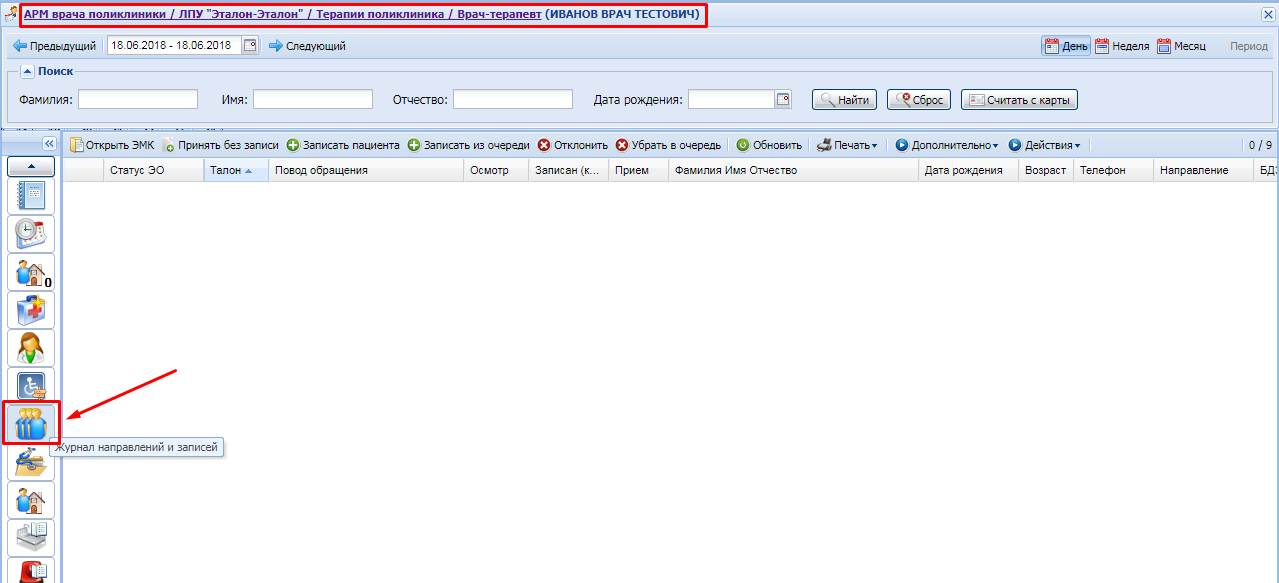 АРМ врача поликлиникиОткроется Журнал направлений и записей, выбираем вкладку Исходящие, и нажимаем кнопку Записать.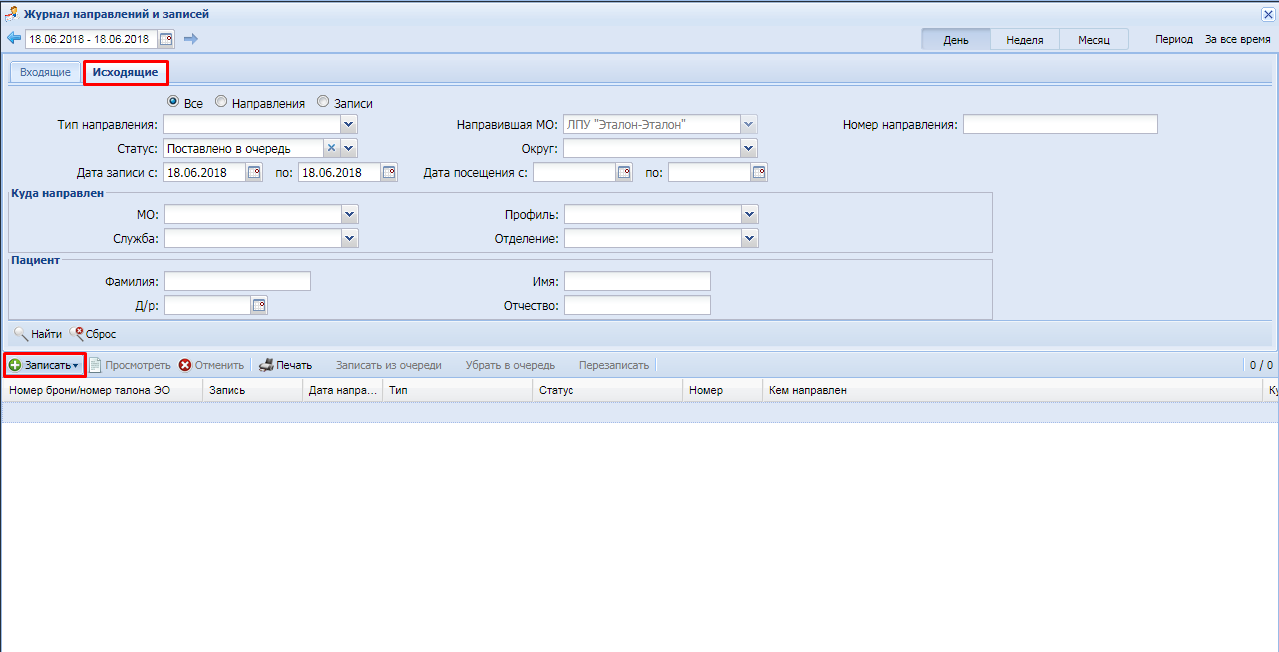 Журнал направлений и записейОткроется форма Человек: Поиск, в ней находим нужного пациента и нажимаем Выбрать.Откроется Мастер выписки направлений, выбираем тип направления (например, на поликлинический прием).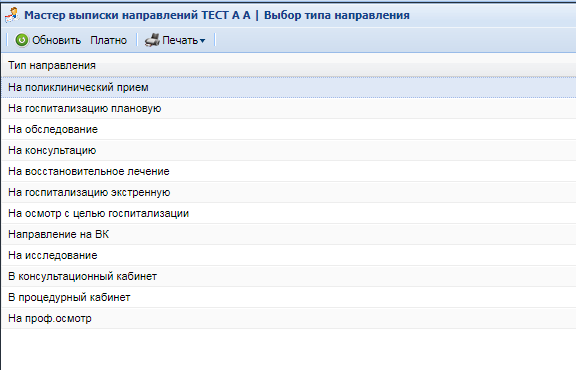 Мастер выписки направлений: Выбор типа направленияДалее выбираем подразделение поликлиники, куда необходимо записать пациента и делаем по ней двойное нажатие ЛКМ, внизу откроется форма выбора соответствующего врача, для этого нажимаем кнопку Записать.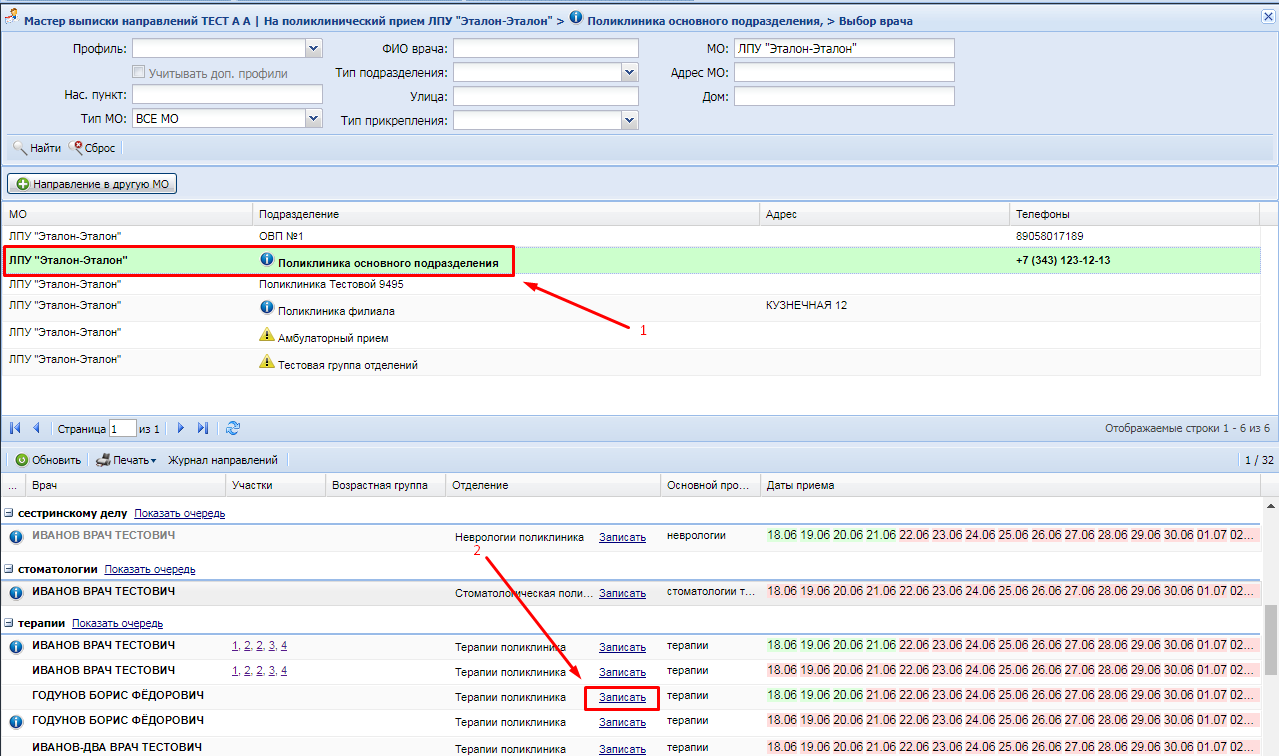 Мастер выписки направлений: Выбор подразделения и врачаВыбираем свободную ячейку расписания врача, откроется форма Направление: Добавление в которой необходимо заполнить все обязательные поля (зеленый цвет) и нажать кнопку Сохранить.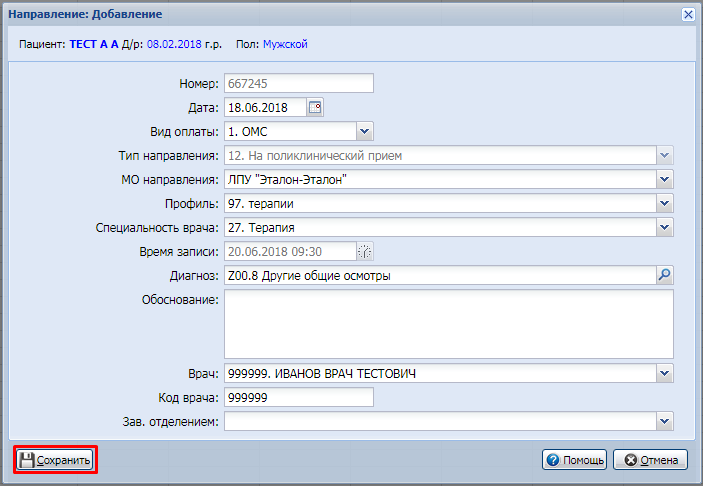 Направление: ДобавлениеПосле выписки направления, необходимо перезайти в Промед, чтобы функционал кнопки Часто используемое расписание заработал.